Сценарий праздничного концерта ко Дню Защитника Отечества в ДОУ "Мой папа самый лучший". Подготовительная группаЦель: воспитывать чувство патриотизма, гордости за свою Родину
Задачи праздника:
• способствовать гармонизации детско-родительских отношений;
• знакомить детей с традицией празднования Дня защитника Отечества;
• совершенствовать координацию движений, формировать ловкость и меткость у детей.Ход праздникаВедущий:
Вас с днем защитника Отечества
Сегодня будем поздравлять.
Во имя счастья человечества
Мир прочным нужно сохранять.
Пусть все исполнятся желания,
Любви и новых вам побед,
Здоровья, счастья, процветания,
И много долгих ярких лет

Дети входят с флажками под песню "Наша армия сильная"

1. Я с утра спросила маму: — Что за праздник к нам пришёл,
Почему все суетятся, Праздничный готовят стол?
Папа в новенькой рубашке, Дед надел все ордена, 
Ты вчера возле духовки Провозилась допоздна.
— В этот праздник поздравляют Всех мужчин, со всей страны,
Ведь за то они в ответе, Чтобы не было войны! 

2. Нашей Армии любимой День рожденья в феврале.
Слава ей, непобедимой! Слава миру на земле!
Всех военных с этим днём Поздравляем дружно!
А когда мы подрастём, Родине послужим!

3. Наши воины полны Мужества и чести!
В День защитника страны Все мы с ними вместе!
Наша Армия родная И отважна и сильна,
Никому не угрожая, Охраняет нас она.

Песня: «А пока мы шагаем как солдаты» 

Ребенок: У меня пока игрушки: Танки, пистолеты, пушки,
Оловянные солдаты, Бронепоезд, автоматы.
А когда настанет срок, Чтоб служить спокойно мог,
Я с ребятами в игре Тренируюсь во дворе. 
Мы играем там в "Зарницу" - Прочертили мне границу,
На посту я! Стерегу! Раз доверили - смогу!
А родители в окне Смотрят вслед с тревогой мне.
Не волнуйтесь вы за сына, Я же - будущий мужчина!

Ведущий: Наши мальчики – будущие мужчины, и девочки приготовили вам поздравления.
1. Мы 23 февраля
Сегодня отмечаем
Мальчишек нашей группы
Все мы поздравляем!

2. Мы не дарим вам цветов-
Мужчинам их не дарят
Девчонки много тёплых слов
У вас в сердцах оставят.

3. Богатырского здоровья
Мы хотим вам пожелать,
Лучше всех на свете бегать
И в футбол всех обыграть.

4. В общем, милые мальчишки,
Мы откроем вам секрет:
Лучше вас на белом свете
Никого, конечно, нет!

5. Пусть ты не служил пока,
Ты-стойкий,сильный,смелый,
Глаз-зорок и тверда-рука,
Защитник будущий Отчизны!
А чтобы во всём побеждать
Ты будь здоровым,умным,бодрым:
Учись старательно- на «пять»
И занимайся больше спортом!

Ведущий: А теперь мальчишки выходите
Своё нам мастерство покажите.
Эстафета для мальчиков

Выходят мальчики моряки:
Мы сегодня в увольнении, 
И хотим потанцевать
Разрешите вам, ребята,
Веселый танец вам сплясать.

Танец «Морячка»

Папа — самый-самый лучший,
Он разгонит в небе тучи.
Хочу, как папа, сильным быть,
Чтоб нашу маму защитить!

Папа, я тебя люблю,
Крепко обнимаю,
С 23 февраля
Сердечно поздравляю.

Песня «Три желания»

Эстафета для пап

5. Сегодня папин день, его я поздравляю!
И в день защитника ему я пожелаю,
Со мною, как с мужчиною, считаться, 
И иногда немножко подчиняться.
Ведь я, конечно, генералом буду
И папину отвагу не забуду.

Песня: «Мой папа хороший»

Ведущий: А сейчас я предлагаю вспомнить как несколько лет назад, каждому из вас, ежедневно необходимо было решить одну стратегическую задачу: как накормить свое чадо. 

Конкурс «Накорми папу» (с закрытыми глазами накормить папу пюре)
Конкурс «Наряди малыша» (в качестве малыша выступает папа) 
Песня «Папа и дочка»

Папа: «Мы играли в паповоз» А. Усачёва
(отдать стихотворение заранее)
Мальчик:
Мы играли в паповоз,
В самый быстрый паповоз,
Самый лучший паповоз:
Ехал я, а папа вёз.
Долго я не соглашался.
Не хотел пыхтеть всерьёз,
А потом, как разошёлся-
И поехал, и повёз!
Сбили шкаф, упало кресло,
Стало нам в квартире тесно.
Отправляемся во двор
И летим во весь опор.
Мальчик:
Мы бывали в разных странах,
Посмотрели белый свет…
Папа:
-Хороши!- сказала мама.-
Все в пыли, ботинка нет.
Дома бросили одну…
В общем так!-сказала мама.-
В выходной,-сказала мама,-
Я лечу в большой ракете вместе с вами на луну!

Ведущий: А давайте и мы поиграем в эту замечательную игру. Папы, сажайте своих дорогих пассажиров на плечи и поехали…

Игра «Паповоз». 
(Папы строятся в две команды. Кто быстрее перевезет своего ребенка.)

Ведущий: Да, славно покатались. Папы - отдыхайте, а вы, ребятки, всех гостей весёлым танцем развлекайте

Танец «Папа мой и никто в этом мире»

Нельзя мне больше плакать! «Есть важная причина» –
Вчера сказал мне папа, Что я уже мужчина.
Мужчины не боятся, Без мамы оставаться,
Мужчины закаляются, И сами одеваются.
Мужчина очень гордый – Он не грубит соседу,
Он две тарелки каши, Съедает за обедом.
Он не боится буки, Что может вдруг прийти,
Мужчина знает буквы И счет до десяти.
Но если очень-очень По маме я тоскую,
Мне папа разрешает Пролить слезу мужскую
Одну - и сразу вытереть, А то еще польются,
И чтоб никто не видел, Сейчас же отвернуться.
А так нельзя мне плакать, Есть важная причина –
Вчера сказал мне папа, Что он и я – мужчины!

Ведущий:
Вот пролетел веселья час
Мы рады были видеть Вас
Хоть не хочется прощаться,
Но пора нам расставаться.
Все вместе хором: Поздравляем. 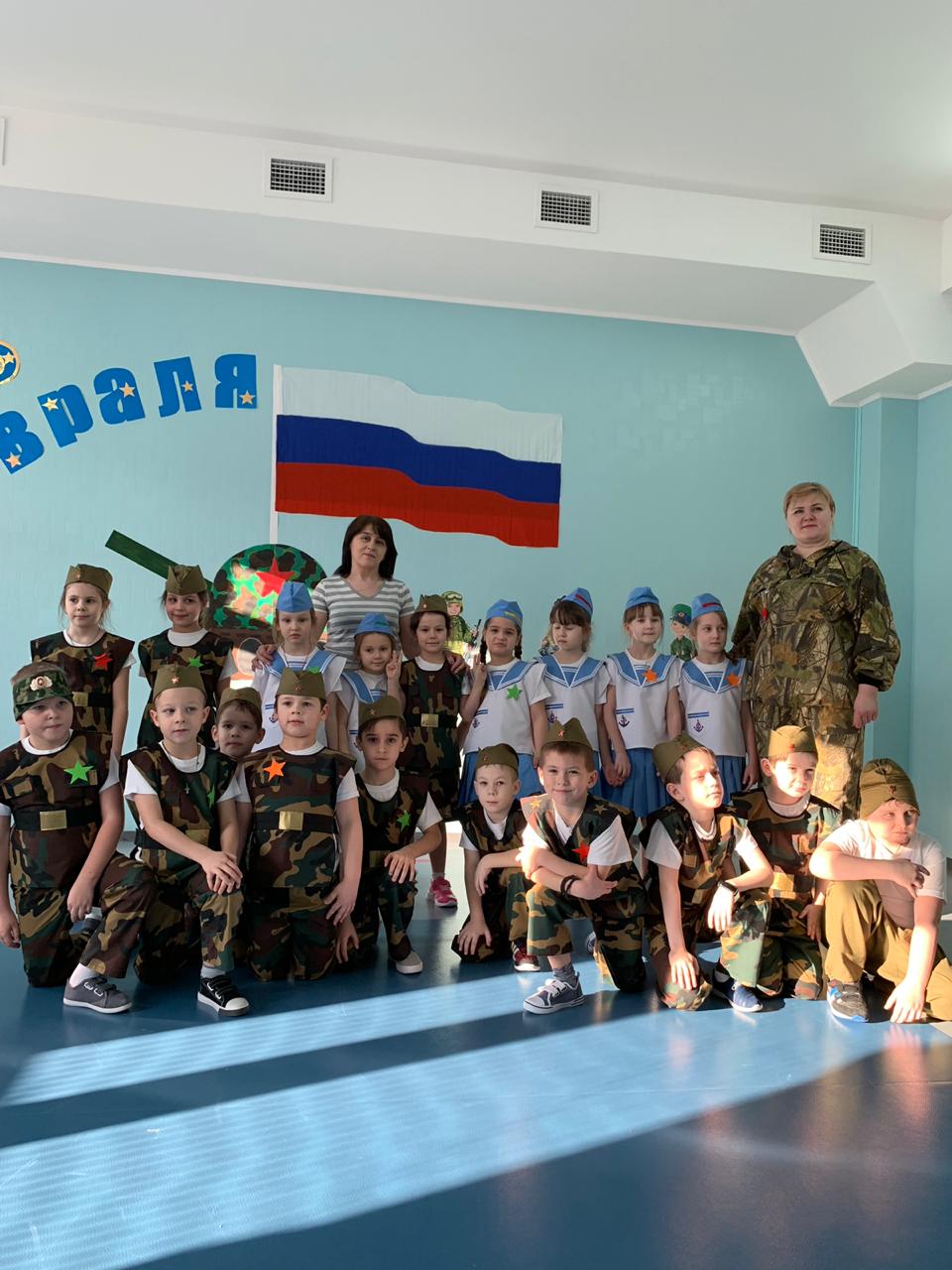 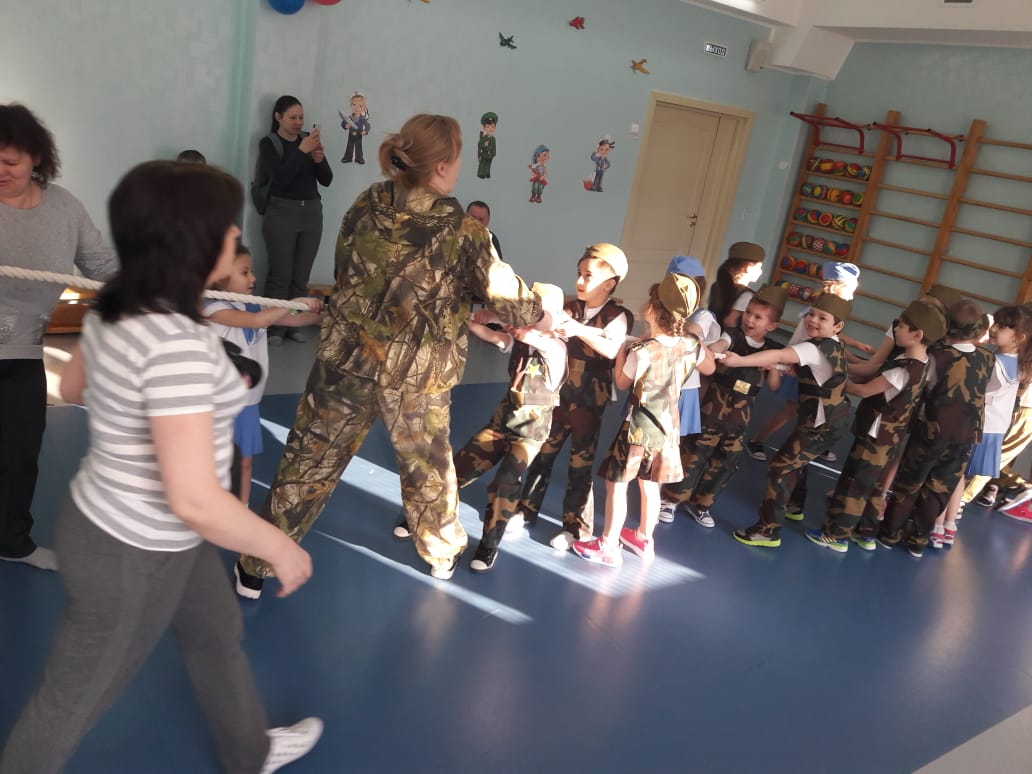 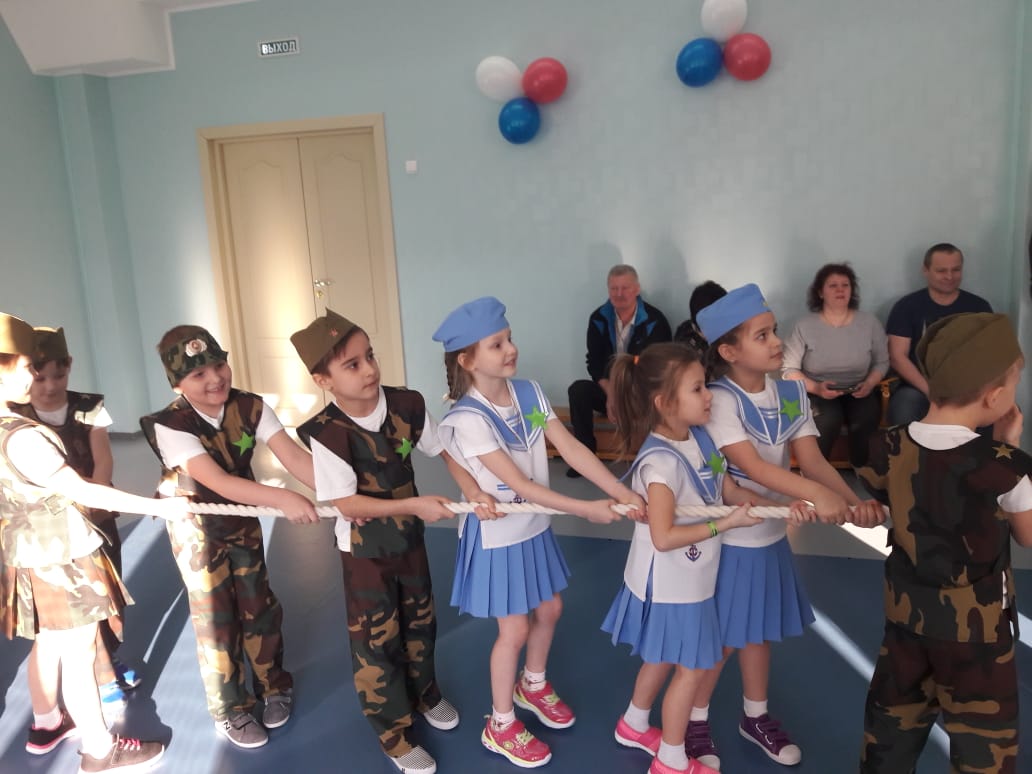 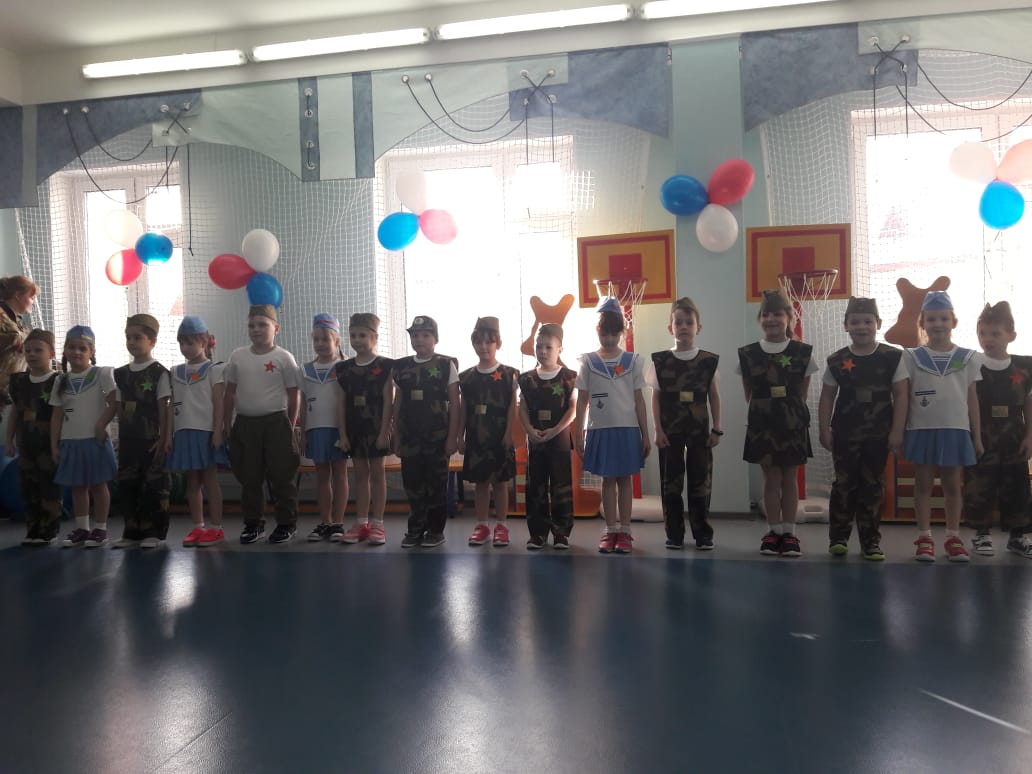 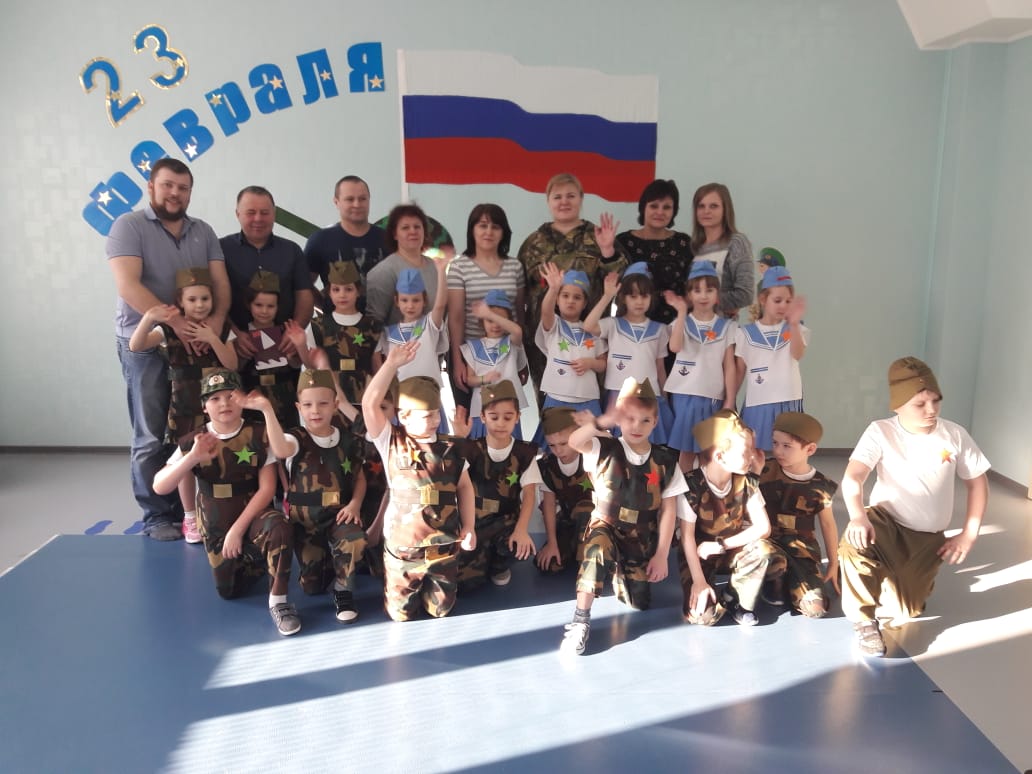 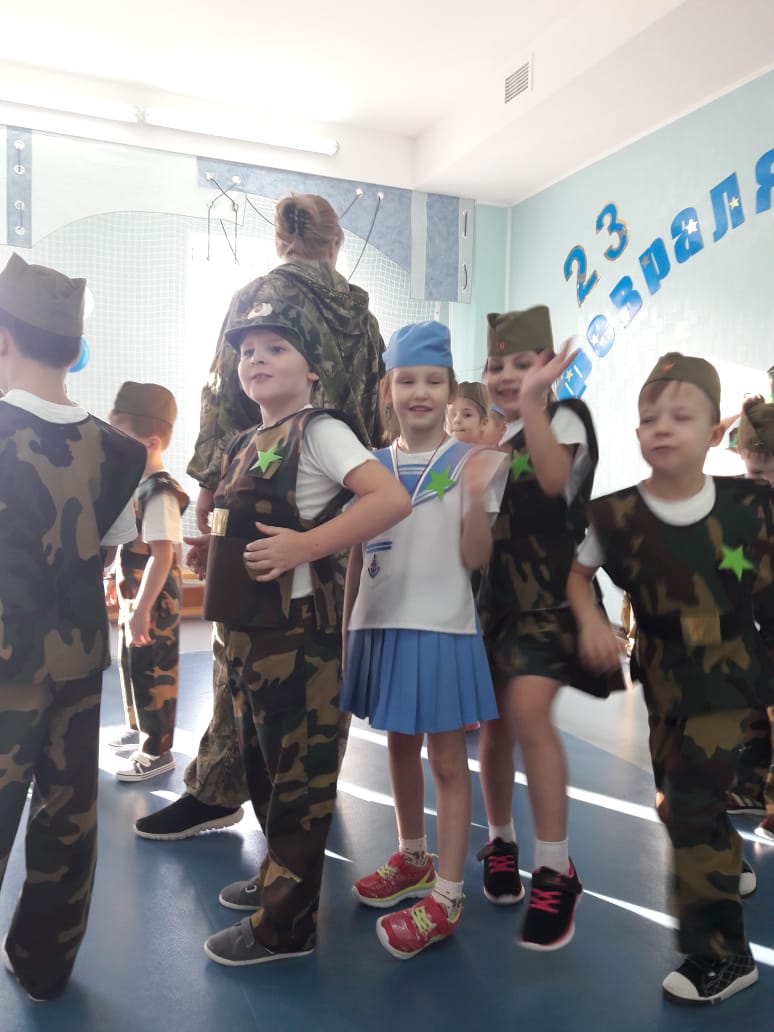 